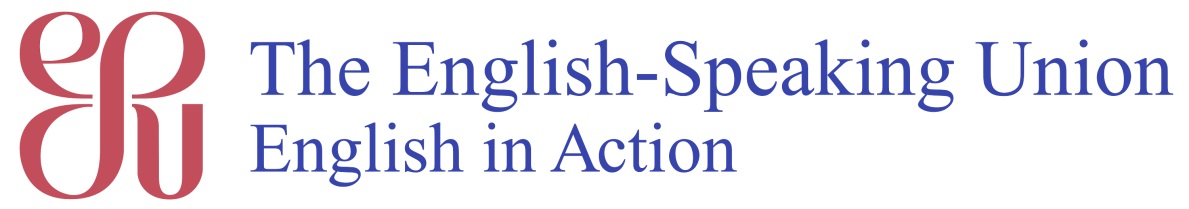 2018 Annual Conference | New Orleans, Louisiana | ScheduleUpdated Schedule as of October16, 2018All Events: Business Casual DressSaturday, November 17, 20188:00 am – 4:00 pm	Registration				8:00 am – 10:00 am	Coffee Service				9:00 am – 12:00 pm	National Board of Directors Meeting	12:00 pm – 1:30 pm	Board and Branch Officers Lunch*	2:00 pm – 4:30 pm         Board and Branch Officers Conclave*	4:30 pm – 6:00 pm	Welcome Reception	7:00 pm 		Optional Event: ESU New Orleans Branch Concert Louisiana Philharmonic Orchestra at the Orpheum Theater      ADD LINKSunday, November 18, 20188:00 am – 1:00 pm	Registration				8:00 am – 10:00 am	Coffee Service			8:15 am – 9:15 am	Regional/Committee/Break-out Meetings 			9:15 am – 10:15 am 	Concurrent Workshops Shakespeare/TLab	10:30 am – 12:30 pm	Brunch w/ Keynote Speaker Peter Gilliver1:00 pm – 4:00 pm	Annual General Meeting5:00 pm – 7:00 pm         National Patron Reception at Longue Vue Gardens (departures at 4:30pm from conference hotel)	Monday, November 19, 2018Optional Plantation Tour8:00 am                          Departure from Conference Hotel9:15 am                          Arrive San Francisco Plantation for self-guided ground tours and guided tours of house11:00 am		Depart for Oak Alley Plantation11: 30 am		Arrive Oak Alley Plantation for self-guided and guided tours and lunch 2:30 pm		Depart for Louis Armstrong Airport3:15 pm		Arrive Louis Armstrong Airport4:00 pm		Arrive at Wyndham Conference Hotel*For National Board Members and Branch Officers only.   